«Зарядка со стражем правопорядка»               13.08.2018  г. сотрудниками ОП-2(дислокация р.п Усть-Уда) МО МВД России «Боханский»:ст. инспектором ГДН майором  полиции    Шипициной Л.И и инспектором по вооружению и сержантом полиции Лбовым Р.С,     в  МКБДОУ д/с «Колокольчик» р.п Усть-Уда      проведена акция «Зарядка со стражем порядка», приуроченная  к   Дню физкультурника.  С детьми  проведены спортивные мероприятия, эстафеты.                 С целью повышения доверия граждан  к сотрудникам МВД России, а также в целях пропаганды профессии сотрудников силовых структур и здорового образа жизни  с подростками проведена беседа об особенностях прохождения  службы в правоохранительных органах, а также о пользе здорового образа жизни.         По окончанию мероприятия детям вручены грамоты и сладкие призы. 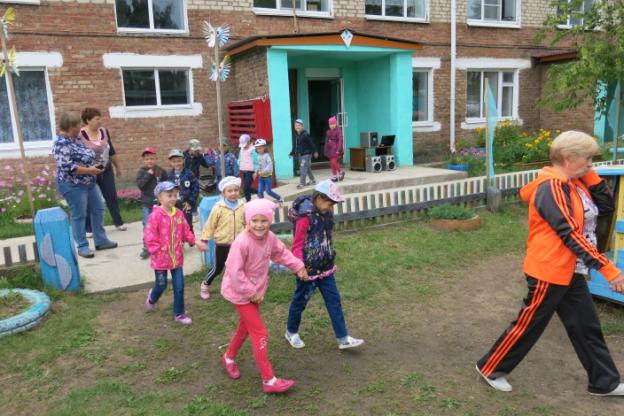 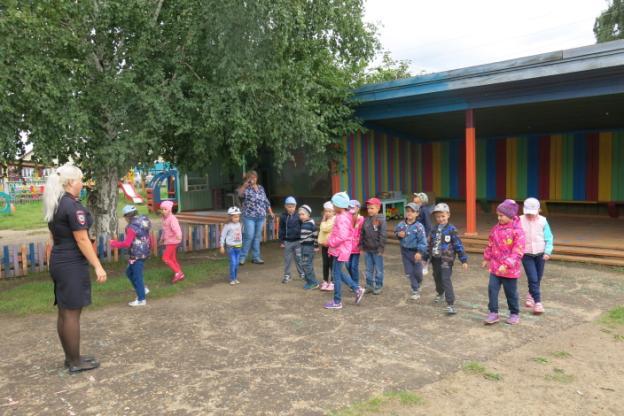 Отдел полиции-2(дислокация р.п Усть-Уда)МО МВД России «Боханский»